УПРАВЛЕНИЕ ФИНАНСОВ ЛИПЕЦКОЙ ОБЛАСТИ                        П Р И К А З                                                                      г. Липецк    10.09. 2020 года                                                                          № 303         На основании пункта 2 статьи 20 Бюджетного кодекса Российской ФедерацииПРИКАЗЫВАЮ:1. Внести изменения в состав кодов классификации доходов бюджета территориального фонда обязательного медицинского страхования Липецкой области, закрепленных за главным администратором доходов бюджета территориального фонда обязательного медицинского страхования Липецкой области 395 «Территориальные фонды обязательного медицинского страхования» согласно Перечню главных администраторов доходов бюджета территориального фонда обязательного медицинского страхования Липецкой области на 2020 год и на плановый период 2021 и 2022 годов, утвержденному Законом Липецкой области от 20 декабря 2019 года № 319-ОЗ «О бюджете территориального фонда обязательного медицинского страхования Липецкой области на 2020 год и на плановый период 2021 и 2022 годов», дополнив его следующими кодами бюджетной классификации Российской Федерации:«395 2 02 55841 09 0000 150 «Межбюджетные трансферты бюджетам территориальных фондов обязательного медицинского страхования на дополнительное финансовое обеспечение медицинских организаций в условиях чрезвычайной ситуации и (или) при возникновении угрозы распространения заболеваний, представляющих опасность для окружающих, в рамках реализации территориальных программ обязательного медицинского страхования».2. Отделу бюджетного планирования и межбюджетных отношений (Мурашкина Н.А.) в течение 10 дней обеспечить публикацию настоящего приказа в газете «Липецкая газета» и на Официальном интернет - портале правовой информации (www.pravo.gov.ru), в сети Интернет на официальном сайте администрации Липецкой области и интернет - портале бюджетной системы Липецкой области.Заместитель главы администрации области -начальник управления финансов области			       В.М. ЩеглеватыхВносит:Начальник отдела финансированияотраслей социальной сферыДата:______________________			    	О.А. СкопинцеваСогласовано:Первый заместитель начальникауправления финансов областиДата:______________________				Л.В. БурловаНачальник отдела бюджетного планирования и межбюджетных отношенийДата:______________________				Н.А. МурашкинаСотрудник правового управленияадминистрации областиДата:______________________				_______________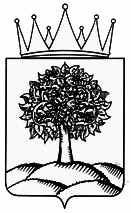 Об    изменении    кодов    бюджетнойклассификации, закрепленных за главными администраторами доходов бюджета территориального фонда обязательного медицинского страхования Липецкой области на 2020 год и на плановый период 2021 и 2022 годов